Троллейбусный маршрут № 2«Троллейбусное депо – Черемошники»Перевозчик ТГУМП «ТТУ», генеральный директор Пётр Тимофеевич Максимов, тел. 999-646. Диспетчер: 999-734Троллейбусное депо – ЧеремошникиТроллейбусное депоУлица КулагинаОбластной рынокУлица Льва ТолстогоУлица ШевченкоКомсомольский проспектУлица ТверскаяУлица КрасноармейскаяУлица БелинскогоКраеведческий музейГлавпочтамтТеатр юного зрителяЦУМРечной вокзалЦентральный рынокУлица Дальне-КлючевскаяДрожзаводУлица БердскаяЛинияШкола № 28Микрорайон «Черемошники»Троллейбусное депо – ЧеремошникиТроллейбусное депоУлица КулагинаОбластной рынокУлица Льва ТолстогоУлица ШевченкоКомсомольский проспектУлица ТверскаяУлица КрасноармейскаяУлица БелинскогоКраеведческий музейГлавпочтамтТеатр юного зрителяЦУМРечной вокзалЦентральный рынокУлица Дальне-КлючевскаяДрожзаводУлица БердскаяЛинияШкола № 28Микрорайон «Черемошники»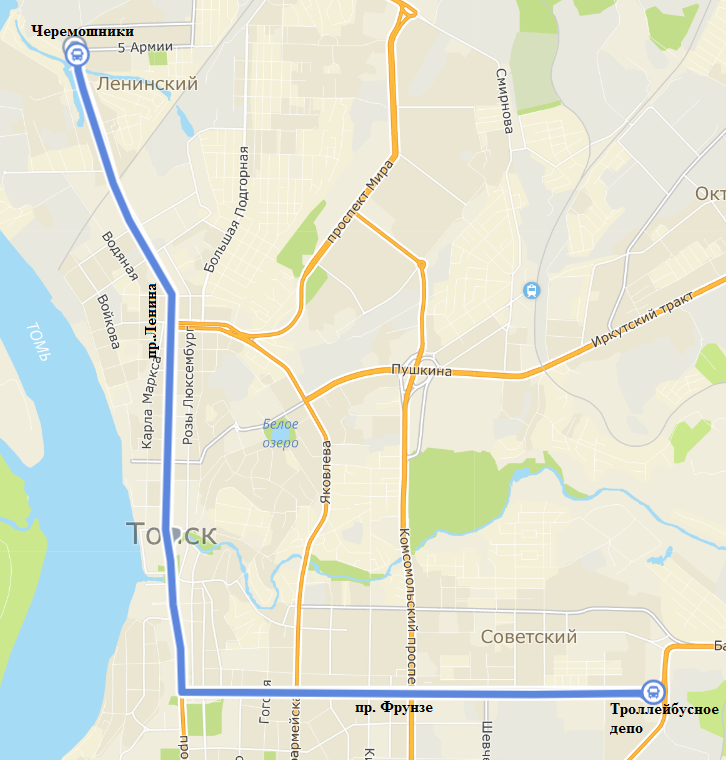 Черемошники – Троллейбусное депоМикрорайон «Черемошники»Школа № 28ЛинияУлица БердскаяДрожзаводУлица Дальне-КлючевскаяЦентральный рынокРечной вокзалЦУМПлощадь ЛенинаТеатр юного зрителяГлавпочтамтКраеведческий музейУлица ГоголяУлица ТверскаяУлица КиевскаяКомсомольский проспектУлица ШевченкоУлица Льва ТолстогоОбластной рынокУлица КулагинаТроллейбусное депоЧеремошники – Троллейбусное депоМикрорайон «Черемошники»Школа № 28ЛинияУлица БердскаяДрожзаводУлица Дальне-КлючевскаяЦентральный рынокРечной вокзалЦУМПлощадь ЛенинаТеатр юного зрителяГлавпочтамтКраеведческий музейУлица ГоголяУлица ТверскаяУлица КиевскаяКомсомольский проспектУлица ШевченкоУлица Льва ТолстогоОбластной рынокУлица КулагинаТроллейбусное депоВыезд из паркаПрибытие на конечную станциюИнтервалы движения в будние дни, минИнтервалы движения в будние дни, минИнтервалы движения в будние дни, минИнтервалы движения в будние дни, минИнтервалы движения в будние дни, минИнтервалы движения в будние дни, минУбытие с конечной станцииЗаход в паркВыезд из паркаПрибытие на конечную станциюс 06:00до 07:00с 07:00до 09:00с 09:00до 12:00с 12:00до 16:00с 16:00до 19:00с 19:00до 21:00Убытие с конечной станцииЗаход в парк6:08Черемошники 6:122610-117-911-167-1013-14Трол.депо 20:35Черемош. 21:1321:47Выезд из паркаПрибытие на конечную станциюИнтервалы движения в выходные дни, минИнтервалы движения в выходные дни, минИнтервалы движения в выходные дни, минИнтервалы движения в выходные дни, минИнтервалы движения в выходные дни, минИнтервалы движения в выходные дни, минУбытие с конечной станцииЗаход в паркВыезд из паркаПрибытие на конечную станциюс 06:00до 07:00с 07:00до 10:00с 10:00до 13:00с 13:00до 16:00с 16:00до 19:00с 19:00до 21:00Убытие с конечной станцииЗаход в парк6:35Черемошники 7:092613-2613-2613-261313-26Трол.депо 20:50Черемош. 21:2822:02